Publicado en Palma el 13/11/2020 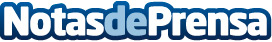 Baleares, el destino perfecto para los profesionales de la náuticaDel 18 al 20 de noviembre Balearic Yacht Show acogerá más de 30 charlas y conferencias sobre la industria náuticaDatos de contacto:Nuria Amat+34628005248Nota de prensa publicada en: https://www.notasdeprensa.es/baleares-el-destino-perfecto-para-los_1 Categorias: Nacional Baleares Nautica Turismo E-Commerce Otras Industrias http://www.notasdeprensa.es